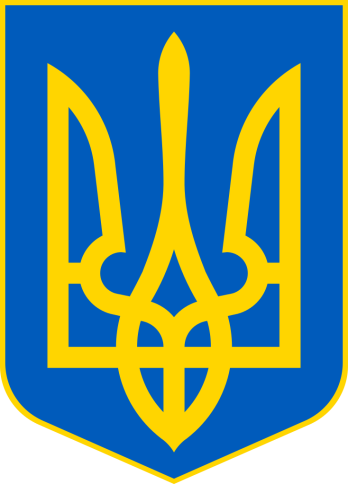 Конституція Бабинецької загальноосвітньої школи I-II ступенівПрийнята на засіданні педагогічної ради 31 серпня 2016 рокуБабинці 2016р.Педагогічна рада від імені учнів, вчителів і технічного персоналу – громадян України,виражаючи суверенну волю учнів та вчителів,спираючись на багатовікову історію школи,  на багаторічні традиції самоврядування в Україні, і на основі здійсненого українською нацією, усім Українським народом права на самовизначення,дбаючи про забезпечення прав і свобод учнів і вчителів та гідних умов її життя,піклуючись про зміцнення громадянської злагоди в навчальному закладі,прагнучи зміцнити взаємодію між учнями й адміністрацією та педагогічним колективом, вдосконалити соціальну і професійну компетентність учнів,усвідомлюючи відповідальність перед Богом, власною совістю, попередніми, нинішнім та прийдешнім поколіннями, відповідальність за якісне навчання і дисципліну в школі,керуючись Статутом школи, схваленим               Конституцією України, Законом України «Про освіту», міжнародними правовими документами в галузі прав людини,приймає цю Конституцію – Основний Закон Бабинецької школи.Розділ ІЗАГАЛЬНІ  ЗАСАДИСтаття 1. Бабинецька загальноосвітня школа І-ІІ ступенів є закладом середньої освіти, головною метою якого є виховання підростаючого покоління. Діяльність навчального закладу направлена на отримання міцних базових знань, творчу самореалізацію молоді, формування високої соціальної і професійної компетентності випускників закладу.Стаття 2. Основною мовою викладання в школі є українська. Передбачене вивчення англійської та німецької мов.Стаття 3. Ця Конституція поширюється на всіх учнів школи, незалежно від класу, віку і посадового становища.Стаття 4. Дитина,  її життя і здоров’я, честь і гідність та недоторканість визначаються найвищою цінністю в школі.Стаття 5. Відносини між учнями школи, адміністрацією, батьками, педагогічними та технічними працівниками будуються на основі Конституції України, законів і Конституції України, законів і інших нормативно-правових актів, а також статуту школи і базуються на взаємній відповідальності, демократичності та толерантності.Стаття 6. Основними завданнями школи є :максимальне розкриття потенціалу та здібностей школярів, а також розвиток та удосконалення знань учнів;гарантія прав і свобод громадянського суспільства;захист демократичних принципів, забезпечення та стимулювання участі громадян школи у розв'язуванні проблем;усунення перешкод економічного та соціального порядку, які обмежують свободу та рівність громадян школи, заважають повному розвитку особистості та ефективної участі всіх учнів у політичній, економічній та соціальній організації суспільства.Стаття 7. Вищим органом учнівського самоврядування закладу є Учнівська рада.Стаття 8. Шкільними символами є Гімн, Герб, які визначаються спеціальним Законом «Про шкільну символіку».Герб: автор Ткаченко Ірина, учениця 7 класу.Гімн школи: слова та музика Ткачика В.П., письменника та поета, уродженця села Бабинці.На землю теплий день спадає,В багрянець вже вдяглась земля,І дзвоник весело лунає,	Зібралась вся шкільна сім’я,Хай пісня облетить всю землю,Хай знають гори і поля,Що є найкраща в світі школа,Бабинецька моя.А може хтось іще не знає,Про цей чудовий дивограй,Нехай до нас він завітає,Всіх, рідна школо, зустрічай! Приспів:Рідна школа, рідна школа –Це науки дивний храм,Рідна школа, рідна школа,Добре завжди вчитись нам, Тут завжди нас зустрічають,Любі друзі – вчителі, Тут у дружбі розквітаєм,І дорослі і малі.Розділ ІІПРАВА, СВОБОДИ ТА ОБОВ’ЯЗКИ УЧАСНИКІВ НАВЧАЛЬНО-ВИХОВНОГО ПРОЦЕСУСтаття 9. Усі учні є вільні та рівні у своїй гідності та правах. Права і свободи людини є невідчужуваними та непорушними.Стаття 10. Права і свободи учня і громадянина, закріплені цією Конституцією, є невичерпними.Конституційні права і свободи гарантуються і не можуть бути скасовані.При прийнятті нових законів або внесенні змін до чинних законів не допускається звуження змісту та обсягу існуючих прав і свобод.	Стаття 11. Кожна людина має право на вільний розвиток своєї особистості, якщо при цьому не порушуються права і свободи інших людей, та має обов'язки перед суспільством, в якому забезпечується вільний і всебічний розвиток її особистості.Стаття 12. Учні  мають рівні конституційні права і свободи та є рівними перед законом.Не може бути привілеїв чи обмежень за ознаками  раси, кольору шкіри, релігійних та інших переконань, статі, етнічного та соціального походження, майнового стану, місця проживання, за мовними або іншими ознаками.Рівність прав дівчини і хлопця забезпечується:  наданням дівчатам рівних з хлопцями можливостей у громадській і культурній діяльності, у здобутті освіти і професійній підготовці, у праці та винагороді за неї.Стаття 13. Кожна людина має невід'ємне право на життя. Ніхто не може бути свавільно позбавлений життя. Кожен має право захищати своє життя і здоров'я, життя і здоров'я інших людей від протиправних посягань.Стаття 14. Кожен має право на повагу до його гідності. Ніхто не може бути підданий катуванню, жорстокому, нелюдському або такому, що принижує його гідність.Стаття 15. Кожна людина має право на свободу та особисту недоторканність.Стаття 16. Ніхто не може зазнавати втручання в його особисте і сімейне життя.Стаття 17. Кожному гарантується право на свободу думки і слова, на вільне вираження своїх поглядів і переконань, якщо тільки вони не завдають моральної чи матеріальної шкоди іншим особам.Стаття 18. Учні мають право брати участь у роботі Учнівського самоврядування, вільно обирати і бути обраними до органів Учнівського самоврядування, крім винятків, передбачених цією Конституцією.Стаття 19. Кожен має право володіти, користуватися і розпоряджатися своєю власністю, результатами своєї інтелектуальної, творчої діяльності.Стаття 20. Кожен має право на медичну допомогу.Стаття 21. Діти рівні у своїх правах незалежно від походження, а також від того, народжені вони у шлюбі чи поза ним.Стаття 22. Кожен має право на освіту. Повна загальна середня освіта є обов'язковою.Стаття 23. Кожному гарантується право знати свої права і обов'язки.Стаття 24. Кожен учень школи має право на: доступність і безоплатність повної загальної середньої освіти у школі; безпечні і нешкідливі умови навчання та праці; отримання інформації із засобів масової інформації, бібліотеки, мережі «Інтернет»(згідно із заявками); володіння, користування і розпорядження результатами своєї інтелектуальної творчої діяльності, гармонійний розвиток, а саме: участь в олімпіадах, конкурсах, гуртках, змаганнях; на вибір форми навчання, факультативів, спецкурсів; на користування навчально-виробничою, науковою, матеріально-технічною, культурно-спортивною та лікувально-оздоровчою базою навчального закладу.Стаття 25. Конституційні права і свободи учнів не можуть бути обмежені, крім випадків, передбачених Конституцією України.Стаття 26. Кожен зобов'язаний не заподіювати шкоди природі, культурній спадщині, відшкодовувати завдані ним збитки.Стаття 27. Кожен зобов'язаний неухильно додержуватися Конституції України та законів України, цієї Конституції школи, шкільного Статуту, не посягати на права і свободи, честь і гідність інших людей. Незнання законів не звільняє від юридичної та адміністративної відповідальності.Стаття 28. Учні зобов’язані дотримуватися вимог носіння шкільної форми (діловий, класичний стиль одягу), завжди бути у належному вигляді.Стаття 29. Кожен учень має обов’язки перед суспільством та школою.Учень зобов’язаний: пройти курс навчання в школі; оволодівати знаннями, вміннями, практичними навичками в обсязі не меншому, ніж визначений Державними стандартами загальної середньої освіти; підвищувати власний загальний культурний рівень; подавати документ, що пояснює його відсутність на уроках; виконувати вимоги вчителів із підготовки до уроків; дотримуватися законодавства, моральних та етичних норм, норм та правил поведінки в школі; дорожити честю школи як своєю власною, примножувати шкільні традиції; мати відповідний шкільний зовнішній вигляд. Спортивна форма в дні уроків фізичної культури приноситься з собою. У дні проведення урочистих лінійок, святкових заходів, свят школярі одягають відповідний одяг (вишиванку, тощо). Одяг повинен бути обов'язково чистим, свіжим, випрасуваним. Для дівчат і юнаків обов'язкова акуратна ділова зачіска. не перешкоджати іншим у здобутті освіти; брати посильну участь у різних видах трудової діяльності, що не заборонені чинним законодавством; не покидати приміщення і територію навчального закладу під час навчального процесу без дозволу адміністрації; бережно ставитися до державного, шкільного й особистого майна; дотримуватися правил особистої гігієни.Стаття 30. Заборонено користування мобільними телефонами під час навчального процесу в будь-якому режимі (Користувачі мають право застосовувати мобільний телефон на території школи в позаурочний час, як сучасний засіб комунікації: здійснювати дзвінки, надсилати SMS-повідомлення, обмінюватися інформацією, слухати радіо і музику через навушники).Пам’ятати, що відповідальність за збереження телефону лежить тільки на його власнику (батьках, законних представниках власника мобільного телефону).Стаття 31. Учень має право, щоб урок закінчувався відразу після дзвінка на перерву.Стаття 32. Кожен учень має право вільно збирати, зберігати, використовувати та поширювати інформацію усно, письмово або в інший спосіб – на власний вибір. Ця інформація не повинна порушувати честь, гідність кожного, хто навчається чи працює в школі.Стаття 33. Кожен учень має право обирати мистецькі, творчі гуртки за інтересами – на свій вибір.Стаття 34. Старости класів, голови та члени секторів повинні дотримуватися своїх обов’язків, які встановлені педагогічною радою та адміністрацією школи, а також Статутом школи.Стаття 35. Учні 5 – 9 класів (потижнево), на чолі з черговим вчителем, здійснюють чергування по школі. Черговий клас під керівництвом чергового вчителя приходить у школу о 8.30.Чергування починається з інструктажу, де черговий вчитель визначає завдання, дає рекомендації щодо їх виконання.Стаття 36. Обов'язки  чергового  вчителя:розставляє учнів чергового класу на пости, перевіряє наявність бейджиків, робить відповідні записи у журналі;виконує всі розпорядження чергового адміністратора;відповідає за налагодження дисципліни і порядку серед учнів до початку занять у вестибюлі школи;відповідає за дисципліну і порядок під час перерв;під час опалювального сезону, подає дані про кількість відсутніх дітей та температурний режим класних кімнат у комунальну установу «Борщівський районний відділ освіти»;вкінці кожного дня подає звіт про чергування черговому адміністратору.Стаття 37. Обов’язки чергових учнів:слідкують за станом збереження шкільного майна, а у випадку його псування повідомляють про це класному керівнику. Якщо особа ( яка нанесла матеріальні збитки) не виявлена, то матеріальну відповідальність за них несе черговий клас;контролюють прихід сторонніх людей у школу, викликають працівників школи до відвідувачів або проводжають їх у запропонований кабінет;чергові учні організовують спільно з педагогом-організатором, вчителями початкових класів відпочинок на перервах з учнями початкових класів;протягом усього чергування класу ведеться «Журнал чергування». У журнал записуються зауваження, побажання та інше (прізвища учнів, які часто порушують дисципліну, не мають шкільної форми);при грубих порушеннях режиму роботи школи черговий учень інформує чергового адміністратора;форма одягу чергового учня має відповідати шкільним вимогам;закінчується чергування по школі о 15 год. 25 хв.Стаття 38. Учителі мають право на: забезпечення умов для своєї професійної діяльності, вдосконалення кваліфікації; педагогічну ініціативу, експериментальну роботу та поширення свого педагогічного досвіду; захист професійної честі та гідності; участь в управлінні школою; вільний вибір форм, методів і засобів навчання та виховання; відповідні умови праці та побуту; невиконання адміністративних доручень, не пов'язаних з виконанням своїх прямих обов'язків.Стаття 39. Учитель зобов'язаний:працювати чесно й добросовісно, бездоганно виконувати свої обов'язки, давати учням міцні глибокі знання;дотримуватися дисципліни праці;нести персональну відповідальність за неналежне виконання своїх обов'язків;поважати гідність учнів та батьків;систематично підвищувати свій педагогічний рівень;показувати приклад у праці, побуті, поведінці, пропагувати здоровий спосіб життя, турбуватися про своє власне здоров'я;педагогічний склад працівників школи повинен показувати приклад учням, дотримуючись ділового стилю в своєму повсякденному одязі;дотримуватися статуту школи.Стаття 40. Батьки мають право: вимагати від працівників школи шанобливого ставлення до дітей; брати участь у самоврядуванні школи; звертатися до органів шкільного самоврядування; вимагати від дирекції школи створення умов для забезпечення повноцінного навчального процесу.Стаття 41. Батьки зобов'язані:проявляти постійну турботу про своїх дітей, повагу до їхньої людської гідності;піклуватися про моральне виховання дітей, виховувати повагу до загальнолюдських цінностей, створювати необхідні умови для їхнього розумового та фізичного розвитку;контролювати зовнішній вигляд учнів перед виходом до школи;відвідувати класні та загальношкільні батьківські збори, брати участь у різних шкільних заходах, допомагати школі;турбуватися про здоров'я дітей, організовувати їхнє щорічне оздоровлення, залучати до посильної праці;забезпечувати щоденне відвідування дітьми школи;батьки, які чинять перешкоди в одержанні їхніми дітьми освіти, несуть відповідальність відповідно до чинного законодавства;батьки, які сумлінно виховують своїх дітей, відзначаються школою.Стаття 42. Батьки несуть відповідальність за:антипедагогічні дії щодо дітей;небажання створити дитині належні умови для становлення гармонійно розвиненої особистості;зневажливе та неетичне ставлення до особистості вчителя чи педагогічного колективу;ігнорування рішень шкільної та педагогічної рад, батьківського комітету класу, пов'язаних з вирішенням питань навчання та виховання.Розділ ІІІВИБОРИ. РЕФЕРЕНДУМСтаття 43. Учнівське волевиявлення здійснюється через вибори Голови Учнівської ради.Стаття 44. Право голосу на виборах мають учні школи, які навчаються у 5-9 класах, а також педагогічні працівники школи.Не мають права голосу учні, що навчаються у початкових класах.Стаття 45. Вибори до органів Учнівського самоврядування є вільними і відбуваються на основі загального, рівного і прямого виборчого права шляхом таємного чи відкритого голосування в класних колективах 5-9 класів.Виборцям гарантується вільне волевиявлення.Стаття 46. Загальношкільний референдум чи позачергові вибори до органів Учнівського самоврядування та вибори Голови Учнівської ради призначаються секторами Учнівського самоврядування або лідером школи відповідно до їхніх повноважень, установлених цією Конституцією та Законом Учнівського самоврядування «Про вибори Голови Учнівської ради».Загальношкільний референдум чи позачергові вибори до органів Учнівського самоврядування призначаються також педагогічною радою школи, якщо сектори або Голова  не впоралися зі своїми повноваженнями.Стаття 47. Виключно загальношкільним референдумом вирішуються питання про заміну Конституції школи новою.Розділ ІVГОЛОВА УЧНІВСЬКОГО САМОВРЯДУВАННЯСтаття 48. Лідер школи є головою Учнівського самоврядування і виступає від його імені, є представником законодавчої влади.Голова Учнівської ради є гарантом Конституції школи, прав і свобод людини і дитини.Стаття 49. Голова самоврядування обирається учнями школи на основі загального, рівного і прямого виборчого права шляхом таємного голосування строком на два роки.Лідером школи може бути обраний учень, який є активним учасником шкільних справ, користується повагою учнів, має добрі оцінки із шкільних предметів та володіє державною мовою.Чергові вибори проводяться в третій четвер листопада місяця другого року правління Голови. У разі дострокового припинення повноважень лідера школи вибори проводяться в період дев'яти днів із дня припинення повноважень.Порядок проведення виборів Голови учнівського самоврядування встановлюється цією Конституцією та Законом Учнівського самоврядування «Про вибори Голови Учнівської ради».Стаття 50. Новообраний Голова вступає на пост не пізніше ніж через п'ять днів після офіційного оголошення результатів виборів, з моменту складення присяги школі на урочистій лінійці.Приведення Голови учнівського самоврядування до присяги здійснює педагог-організатор школи.Голова (лідер) школи складає таку присягу:Я, ________________ , на Статуті школи урочисто присягаю: наполегливо втілювати у життя свою передвиборчу програму, бути завжди вірним шкільному братству, справедливо відстоювати інтереси членів Учнівської Ради, особистим прикладом надихати їх на перемоги у навчанні, суспільно-корисних справах; постійно піклуватися про збереження шкільних традицій, примножувати добру славу нашої школи. Присягаю бути добрим, чуйним, уважним до кожного з учнів, з повагою ставитись до вчителів, берегти атмосферу довіри і взаєморозуміння в школі. Присягаю любити і шанувати Україну, своїх батьків, рідну шкільну родину. Присягаю! Лідер школи, обраний на позачергових виборах, складає присягу у п'ятиденний строк після офіційного оголошення результатів виборів.Стаття 51. Звання Голови ради охороняється і зберігається за ним до моменту закінчення школи, якщо тільки Голова школи не був усунений з поста в порядку імпічменту.Стаття 52. Лідер школи:1) виносить на розгляд секторів Учнівського самоврядування питання, що турбують учнів школи;2) має право брати участь у роботі педагогічних рад;3) ініціює зміни, що покращать навчання та дозвілля школярів;4) має право голосу при вирішенні питання подальшого перебування учнів у школі;5) скликає чергові та позачергові засідання секторів Учнівського самоврядування;6) призначає загальношкільний референдум щодо змін Конституції школи;7) призначає позачергові вибори до органів Учнівського самоврядування у строки, встановлені цією Конституцією;8) припиняє повноваження органів Учнівського самоврядування у випадках, передбачених цією Конституцією;9) не має права передавати свої повноваження іншим особам (крім випадків, котрі передбачені цією Конституцією);10) координує діяльність класних колективів;11) має право "вето" щодо рішень секторів Учнівського самоврядування;12) вносить на вибори за власним бажанням подання про кандидата на пост голови сектору;13) вносить до секторів Учнівського самоврядування подання про призначення та звільнення заступника;14) здійснює інші повноваження, визначені Конституцією школи.Голова самоврядування не може передавати свої повноваження іншим особам або органам, крім свого заступника.  Лідер школи на основі та на виконання Конституції і Статуту школи видає укази і розпорядження в межах своєї компетенції, які є обов'язковими до виконання, а також може вносити поправки до Конституції.Стаття 53. Голова учнівської ради школи виконує свої повноваження до вступу на пост новообраного Голови.Повноваження Голови Учнівської ради припиняються достроково у разі:1) відставки;2) неможливості виконувати свої повноваження за станом здоров'я;3) усунення з поста в порядку імпічменту;4) закінчення школи.Стаття 54. Відставка Голови Учнівської ради набуває чинності з моменту проголошення ним особисто заяви про відставку на загальношкільній лінійці.Стаття 55. Неможливість виконання Головою своїх повноважень за станом здоров'я має бути встановлена на засіданні органів Учнівського самоврядування за медичним висновком.Стаття 56. Голова Учнівської ради може бути усунений з поста в порядку імпічменту у разі вчинення ним шкільної зради або іншого злочину.Питання про усунення Голови ради з поста в порядку імпічменту ініціюється більшістю від складу секторів Учнівського самоврядування.За наявності підстав сектори Учнівського самоврядування не менш як двома третинами від її конституційного складу приймає рішення про звинувачення Голови Учнівської ради.Рішення про усунення Голови Учнівської ради з поста в порядку імпічменту приймається головами секторів не менш як трьома четвертими від її конституційного складу після перевірки справи педагогічною радою, якщо звинувачення Голови Учнівської ради містять ознаки шкільної зради або іншого злочину.Стаття 57. У разі дострокового припинення повноважень Голови Учнівської ради відповідно Конституції виконання обов'язків Голови Учнівської ради на період до обрання і вступу на пост нового Голови Учнівської ради покладається на заступника Голови  Учнівської ради. Розділ VСЕКТОРИ УЧНІВСЬКОГО САМОВРЯДУВАННЯСтаття 58. Сектори Учнівського самоврядування є органом виконавчої влади.Сектори  Учнівського самоврядування відповідальні перед Головою Учнівської ради  і педагогічною радою, підконтрольний і підзвітний Голові Учнівської ради, а також Статуту школи.Сектори Учнівської ради у своїй діяльності керуються цією Конституцією, а також Статутом школи та Статутом Учнівського самоврядування. Стаття 59. До складу секторів Учнівського самоврядування входять сектор «Освіта», «Дисципліна та порядок», «Дозвілля», «Прес-центр», «Інформація», «Милосердя та волонтерська робота». Також додатково обираються голови секторів. Голова сектору  Учнівського самоврядування призначається головою Учнівської ради  і має бути із числа членів Учнівського самоврядування. голова сектору може обиратися заступником Голови Учнівської ради.Кандидатуру про призначення на пост заступника  Голови Учнівського самоврядування вносять Голова Учнівського ради чи будь-хто зі складу секторів Учнівського самоврядування.Всі члени секторів Учнівського самоврядування призначаються учнями школи на класних зборах шляхом прямого голосування.Заступник Голови  Учнівського самоврядування керує роботою секторів Учнівського самоврядування, спрямовує її на виконання своїх прямих обов’язків.Стаття 60. Сектори  Учнівського самоврядування складають свої повноваження перед Президентом школи у випадках, передбачених цією статтею.Заступник, інші члени  Учнівського самоврядування мають право заявити Голові про свою відставку.Відставка заступника, прийняття Головою самоврядування резолюції недовіри секторам Учнівського самоврядування мають наслідком відставку всього складу Учнівського самоврядування. У цих випадках здійснює формування нового складу Учнівського самоврядування у строки і в порядку, що визначені цією Конституцією.Сектори  Учнівського самоврядування, що склали повноваження перед Головою Учнівської ради або відставку якого прийнято Головою, продовжує виконувати свої повноваження до початку роботи новосформованого Учнівського самоврядування.Стаття 61. Голова сектору Учнівської ради:1) забезпечує виконання Конституції школи, планів роботи, Статуту школи;2) вживає заходів щодо забезпечення прав і свобод учня та вчителя;3) організовує і забезпечує діяльність класних колективів;4) спрямовує і координує роботу сектору;5) оголошує Голові Учнівської ради імпічмент;6) здійснює інші повноваження, визначені Конституцією школи, зокрема виконує свої обов’язки до складання присяги новообраним Учнівським самоврядуванням;7) забезпечує проведення чергових та позачергових виборів Голови Учнівської ради та заступника Голови;Стаття 62. Заступник Голови Учнівського самоврядування у межах своєї компетенції видає постанови і розпорядження, які є обов'язковими до виконання, але які не повинні суперечити Конституції школи, Статуту школи та Статуту шкільного самоврядування.Акти Учнівського самоврядування підписує заступник Голови Учнівського самоврядування.Стаття 63. Сектори забезпечують:1) виконання Конституції школи, актів Голови Учнівської ради, Статуту школи;2) дисципліну і правопорядок;3) додержання прав і свобод учнів;4) реалізацію поставлених завдань Головою ради, Заступником Голови Учнівського самоврядування, педагогічною радою школи.Сектор «Освіта»Стаття 64. Сектор контролює відвідування уроків, стан навчання та поведінки учнів школи, збирає й систематизує матеріал про стан успішності в кожному класі.Стаття 65. Сектор «Освіта» організовує допомогу в разі потреби учням, які мають незадовільні оцінки.Стаття 66. Сектор залучає учнів у гуртки, виступає з ініціативою створення нових гуртків за інтересами.Стаття 67. Сектор  надає допомогу вчителям в організації предметних тижнів, місячників, олімпіад, конкурсів, тематичних вечорів тощо.Стаття 68. Сектор  бере участь в облагородженні класних кімнат, організації виготовлення навчальних посібників, дидактичного матеріалу, обліку й збереженні обладнання, ремонті й виготовленні нових дидактичних матеріалів у шкільних умовах.Стаття 69. Сектор контролює виконання домашніх завдань, ведення щоденників учнів.Стаття 70. Сектор бере участь у підготовці і проведенні бесід у класах.Стаття 71. Сектор «Освіта»  разом із сектором «Дисципліна та порядок»  веде боротьбу з пропусками уроків окремими учнями і школярами в цілому, здійснює рейди контролю за відвідуванням, підготовкою до уроків (наявністю зошитів, щоденників, виконанням домашніх завдань).Стаття 72. Сектор тісно співпрацює із заступниками директора з навчально-виховної роботи, педагогом-організатором.Сектор  «Дисципліна та порядок»Стаття 73. Сектор надає допомогу педагогічному колективу школи у вихованні свідомої дисципліни, дотриманні учнями Правил для учнів.Стаття 74. Сектор організовує чергування класних колективів по школі, на вечорах, призначає та інструктує відповідальних чергових учнів.Стаття 75. Сектор виховує в учнів бережливе ставлення до збереження шкільного майна.Стаття 76. Сектор призначає відповідальних за дотриманням дисципліни та порядку в школі та на її території.Стаття 77. Сектор вживає заходи виховного впливу до порушників дисципліни (за згодою адміністрації школи).Стаття 78. Сектор співпрацює з батьківським комітетом, педагогічним колективом із питань поведінки, дисципліни та порядку учнів.Стаття 79. Разом із представниками Ради профілактики правопорушень сектор бере участь у регулюванні конфліктів різної категорії (учень – учень; учень – клас; учитель – учень тощо).Стаття 80. Разом із Радою профілактики правопорушень сектор розглядає питання порушення прав дитини батьками.Стаття 81. Сектор  здійснює контроль за діяльністю інших секторів.Стаття 82. Сектор  здійснює контроль за діяльністю шкільної їдальні.Стаття 83. Сектор тісно співпрацює із заступниками директора з навчально-виховної роботи, педагогом-організатором.Сектор  «Дозвілля»Стаття 84. Керує проведенням культурно-масових справ, організацією шкільних і класних вечорів, свят державного, народного та шкільного календаря, розподіляє між класами та окремими учнями доручення з підготовки цих заходів.Стаття 85. Організовує та проводить конкурси ерудитів, проводить інтелектуальні ігри з метою виявлення обдарованих дітей і закріплення програмового матеріалу з різних предметів.Стаття 86.  Сектор несе відповідальність за зміст та підготовку програми художньої частини та дозвілля.Стаття 87. Встановлює зв’язки та співпрацює з іншими навчальними закладами, кінотеатрами, клубами, сільським Будинком культури, Будинком дитячої творчості, музеями та іншими позашкільними закладами освіти та культури.Стаття 88. Домовляється про проведення лекцій, вечорів, екскурсій, для учнів тощо.Стаття 89. Сектор тісно співпрацює із заступником директора з виховної роботи та педагогом-організатором.Сектор «Прес-центр»Стаття 90. Керує проведенням культурно-масових справ, організацією шкільних і класних вечорів, свят народного та шкільного календаря, розподіляє між класами і учнями доручення по підготовці цих заходівСтаття 91. Сектор  організовує оформлення школи та класних кімнат.Стаття 92. Організовує культпоходи та екскурсії з врахуванням заявок класних колективів, веде облік відповідної роботи.Стаття 93. Подає  пропозиції адміністрації школи з питань організації та проведення культурно-масових заходів.Стаття 94. Сектор сприяє культурному та естетичному розвитку учнів, відродженню національної культури українського народу.Стаття 95. Вивчає громадську думку вчителів та учнів школи з певних питань.   Стаття 96. На основі інформації, поданої координаторами секторів учнівського самоврядування, інформує учнів, батьків про всі події, які відбуваються в школі.Стаття 97. Сектор  тісно співпрацює із заступниками директора з навчально-виховної та виховної роботи, педагогом-організатором.Сектор «Інформація»Стаття 98. Інформує учнів на загальношкільній лінійці про визначні історичні дати та особистості України та світу;Стаття 99. Знайомить учнів з випуском блискавок, інформує про події шкільного життя.Стаття 100. Надає методичну і практичну допомогу щодо оформлення та заповнення матеріалами постійних та змінних рубрик у класних куточках.Стаття 101. Інформує на лінійках та зборах про участь учнів школи у сільських , районних заходах (конкурсах, олімпіадах, змаганнях, зльотах, виставках).Стаття 102. Сприяє гласності роботи учнівського колективу та підвищенню інтересу учнів до життя школи.Стаття 103. Веде роботу з формування громадської думки учнів.Стаття 104. Сектор тісно співпрацює із заступниками директора з навчально-виховної роботи, педагогом-організатором.Сектор «Милосердя та волонтерська робота»Стаття 105. Сектор  допомагає одиноким літнім людям, ветеранам Великої Вітчизняної війни, інвалідам.Стаття 106. Допомагає ветеранам праці, колишнім працівникам школи, запрошує їх на різноманітні шкільні свята, вітає зі святами.Стаття 107. Готує і проводить різноманітні благодійні акції.Стаття 108. Співпрацює з організацією Червоного Хреста, допомагає проводити благодійні акції, збирати речі у фонд Червоного Хреста.Стаття 109. Сектор  організовує роботу волонтерів, виявляє милосердя і здійснює заходи до Дня людей похилого віку, Дня інваліда, Дня захисту дітей тощо.Стаття 110. Контролює роботу класів з надання допомоги дітям із соціально незахищених сімей (разом із педагогом-організатором).Стаття 111. Тісно співпрацює із заступниками директора з навчально-виховної роботи, педагогом-організатором.Стаття 112. Заступник Голови Учнівської ради:контролює виконання міністрами своїх обов’язків;виконує функції Голови Учнівської ради у його відсутності чи усунені шляхом імпічменту;проводить засідання Учнівської ради;забезпечує виконання Конституції школи, рішень педагогічних рад, Статуту школи;забезпечує додержання прав і свобод учнів, а також дотриманням ними своїх обов’язків;забезпечує реалізацію поставлених завдань Голови Учнівської ради, педагогічною радами школи.Стаття 113. Склад секторів  Учнівського самоврядування обирається учнями школи строком на 1 рік.Головою сектору  може бути обраний учень, який є активним учасником шкільних справ, має достатньо добрі оцінки із шкільних предметів.Чергові вибори голови сектору проводяться в третю п’ятницю вересня місяця. У разі дострокового припинення повноважень Учнівського самоврядування вибори проводяться в період дев'яти днів з дня припинення повноважень.Розділ VIПРИКІНЦЕВІ ПОЛОЖЕННЯСтаття 114. Конституція школи не може бути змінена, якщо зміни передбачають скасування чи обмеження прав і свобод учня і громадянина, крім надзвичайних ситуацій.Стаття 115. Законопроект про внесення змін до Конституції школи розглядається і затверджується директором школи.Стаття 116. Конституція школи набуває чинності з дня її прийняття.Стаття 117. День прийняття Конституції школи є шкільним святом –День Конституції школи … .Директор Бабинецької ЗОШ І-ІІ ступенів ____________ Я.В.РуданЗаступник директора ЗНВР  _______________________ В.М.СолтицькийГолова сільської  ради ____________________________ В.В.СолтицькийГолова батьківського комітету _____________________ У.І.РомашенкоГолова Учнівської ради ____________________________ А.Р.Гуска